ПРИЛОЖЕНИЕ 1к Решению Собрания депутатовМиасского городского округаот 23.03.2018 г. №14Описание изменений в Карту градостроительного зонирования территории г. Миасс  и Схему границ зон с особыми условиями использования территории г. Миасс Правил землепользования и застройки Миасского городского округаПравилами землепользования и застройки Миасского городского округа определены следующие виды территориальных зон:  А3.1 «Городские леса»; А3.2 «Зеленые насаждения общего пользования»; Б1 «Административно-деловые, торгово-бытовые,  культурно-просветительные, общественно-коммерческие»;  В1 «Усадебная и коттеджная застройка»; К3 «Магистрали городского и районного значения, основные улицы в застройке».ПРИЛОЖЕНИЕ 2к Решению Собрания депутатовМиасского городского округаот 23.03.2018 г. №14Карта градостроительного зонирования территории г. Миасс Правил землепользования и застройки Миасского городского округа (фрагмент) с учётом изменения видов и границ территориальных зон территории, расположенной в г. Миассе по ул. Спортивная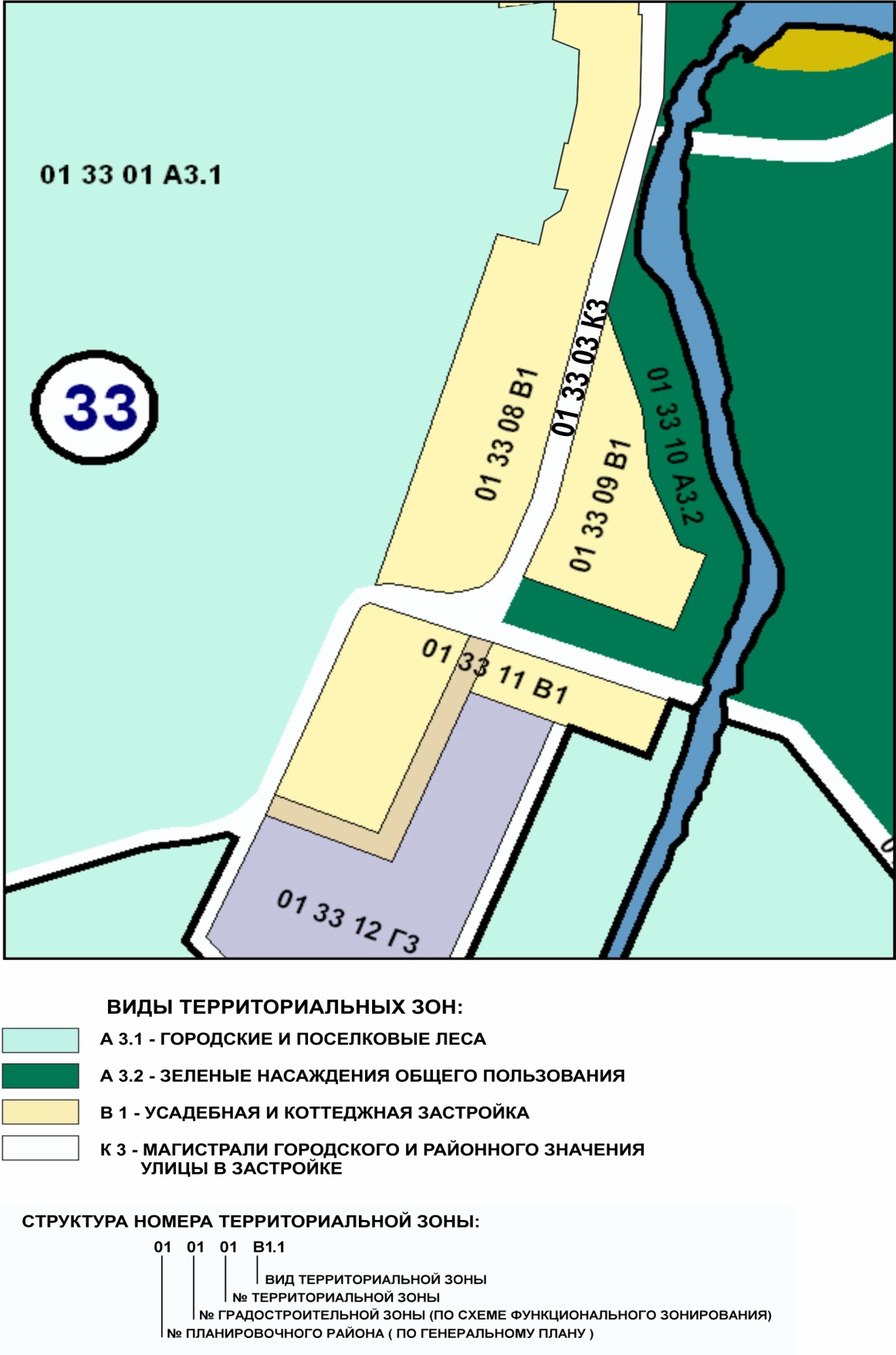 ПРИЛОЖЕНИЕ 3к Решению Собрания депутатовМиасского городского округаот 23.03.2018 г. №14Схема границ зон с особыми условиями использования территории г. Миасс Правил землепользования и застройки Миасского городского округа (фрагмент) с учётом изменения видов и границ территориальных зон территории, расположенной в г. Миассе по ул. Спортивная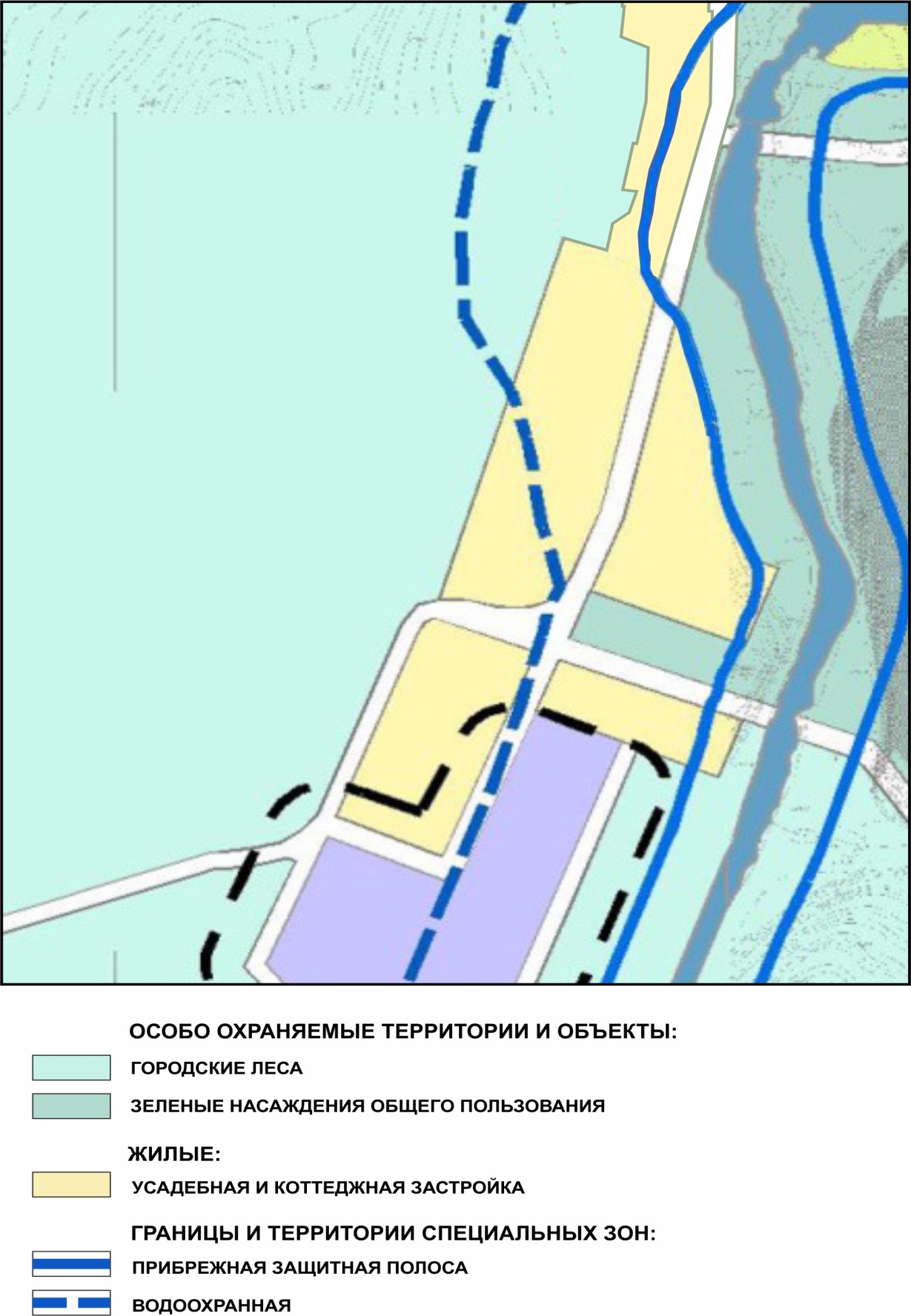 Граница внесения измененийГрадостроительный индекс  территориальной зоны до измененийХарактер вносимых измененийГрадостроительный индекс территориальной зоны после измененийТерритория, расположенная в                 г. Миассе,  по                ул. Спортивная33 08 В 1изменение границ территориальной зоны33 08 В 1Территория, расположенная в                 г. Миассе,  по                ул. Спортивная33 07 Б 1исключение территориальной зоны-Территория, расположенная в                 г. Миассе,  по                ул. Спортивная33 06 А 3.2исключение территориальной зоны-Территория, расположенная в                 г. Миассе,  по                ул. Спортивная33 01 А 3.1изменение границ территориальной зоны33 01 А 3.1Территория, расположенная в                 г. Миассе,  по                ул. Спортивная33 03 К 3изменение границ территориальной зоны33 03 К 3Территория, расположенная в                 г. Миассе,  по                ул. Спортивная33 05 А 3.2изменение границ территориальной зоны33 05 А 3.2